Республика Крым, г. СудакНазвание конкурса: «Волонтёры могут всё»Номинация: «Мир своими руками» Индивидуальное участиеПолное название проекта: «Защитим дельфинов !»Автор проекта: Мартынюк Кира НиколаевнаПАСПОРТ ПРОЕКТА«Защитим дельфинов !»Мартынюк Кира Николаевна22.06.2006 г.р.Республика Крым,  г. Судак,  ул. Алуштинская,  д. 15/10+79782649240martinyukkira@gmail.com https://vk.com/idi_von_chortЦель проекта: привлечение внимания общественности к проблемам сохранения дельфинов.Задачи проекта:  - формирование бережного и гуманного отношения к дельфинам и природе;- мотивация детей и подростков к изучению мира дельфинов- развитие творческого потенциала с вовлечением в активную творческую и социальную деятельность.Целевая аудитория проекта:  дети и молодежь.Сроки и период реализации проекта:  от одного до двух месяцев.География проекта:  Республика Крым.Краткое описание механизма реализации проекта:  - разработка плана мероприятий и положения по проведению выставки - конкурса рисунков среди детей и молодежи в защиту дельфинов;- объявление о начале, сроках проведения и этапах конкурса среди образовательных учреждений Крыма, анонсирование в СМИ.- привлечение представителей СМИ для освещения этапов выставки-конкурса;- привлечение представителей науки  и природоохранных организаций для проведения тематических встреч, выступлений  при анонсировании, официальном открытии и  завершении мероприятия;- привлечение представителей органов власти и коммерческих организаций для управленческой и финансовой поддержки выставки-конкурса (организация выставочных помещений для проведения этапов  мероприятия, финансовое обеспечение – затраты на дипломы и подарки финалистам выставки-конкурса) ;- создание страницы конкурса в социальной сети ВКонтакте для размещения рисунков участников выставки-конкурса;- формирование экспозиции из рисунков участников выставки - конкурса в выставочном зале.- работа жюри, отбор победителей выставки конкурса среди разных возрастных категорий;- официальное открытие выставки-конкурса с привлечением представителей власти,  природоохранных организаций, ученых, СМИ с подведением итогов конкурса, торжественной выдачей дипломов, грамот и призов финалистам;- создание рекламных буклетов и календарей с лучшими работами участников выставки-конкурса.ПРИЛОЖЕНИЯ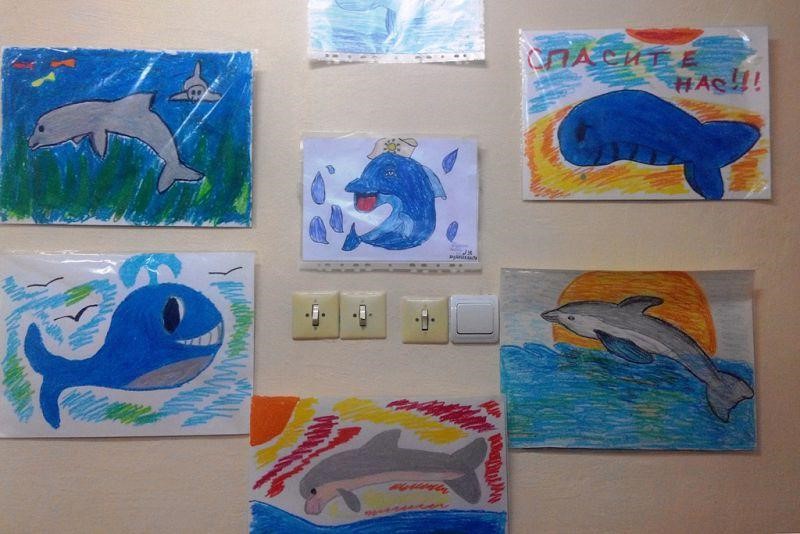 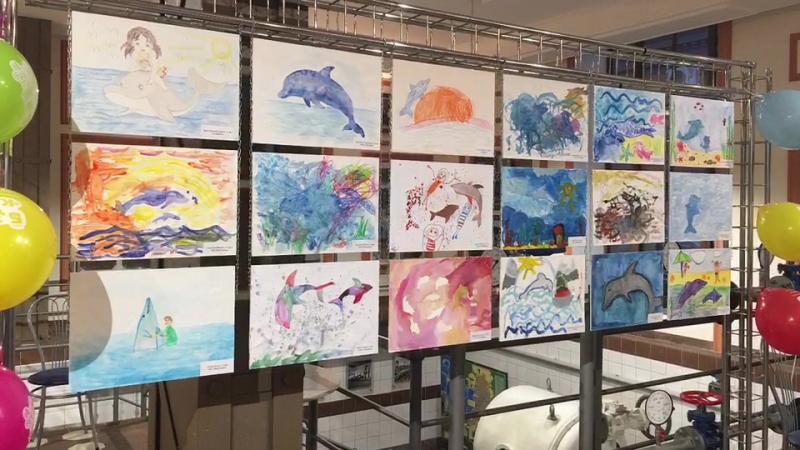 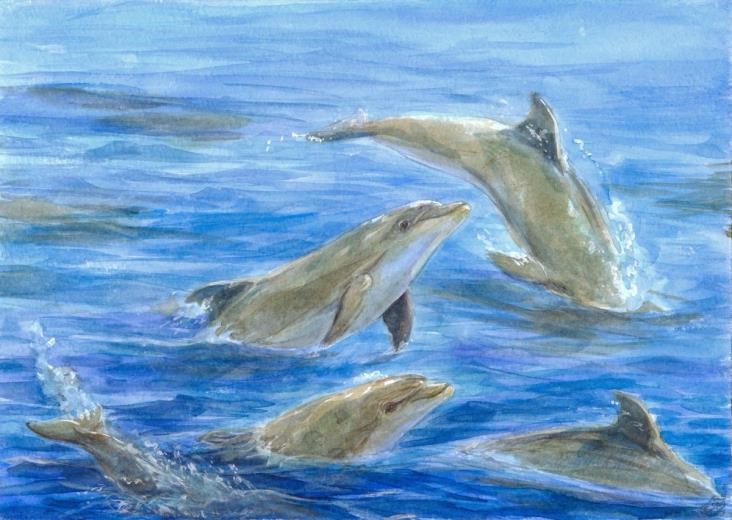 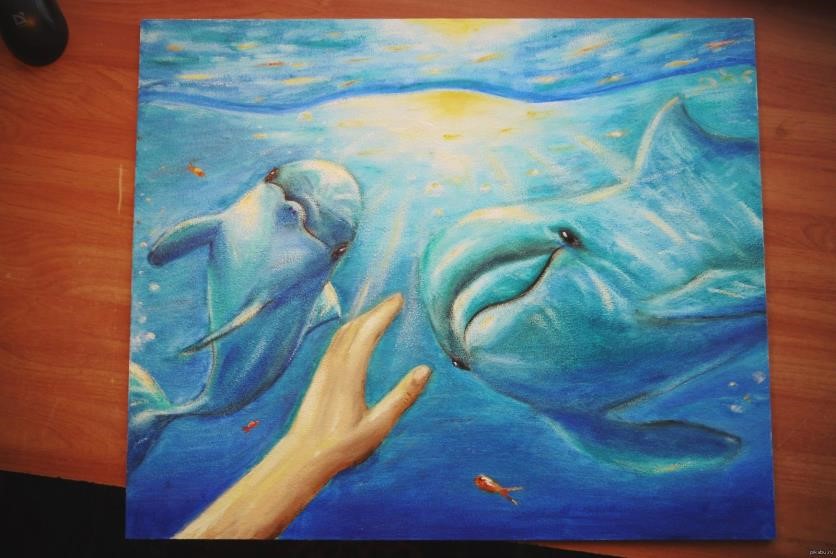 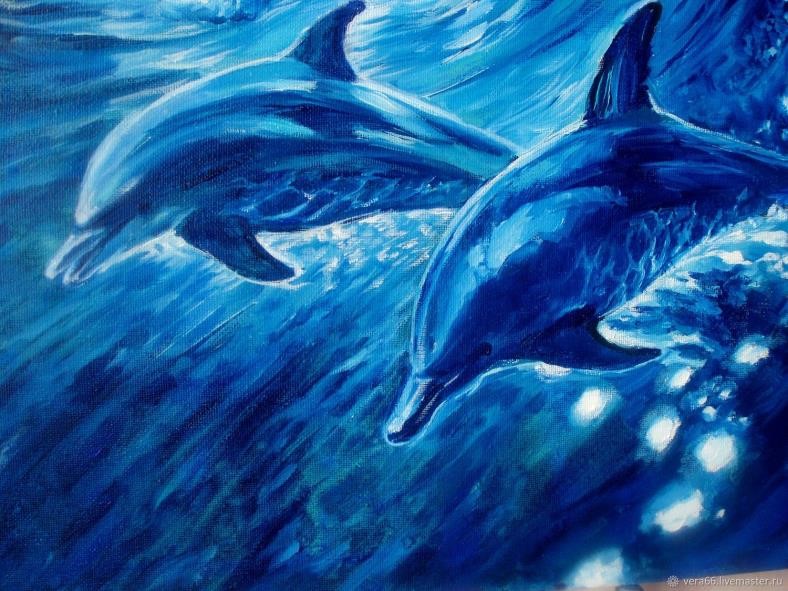 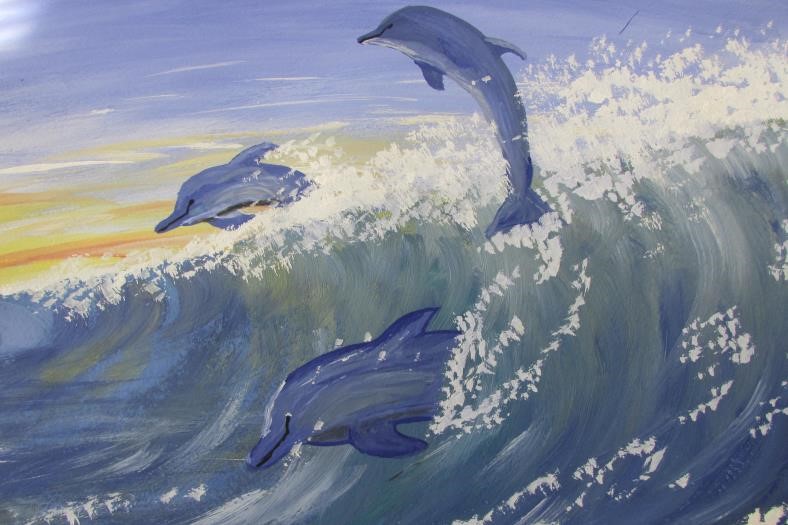 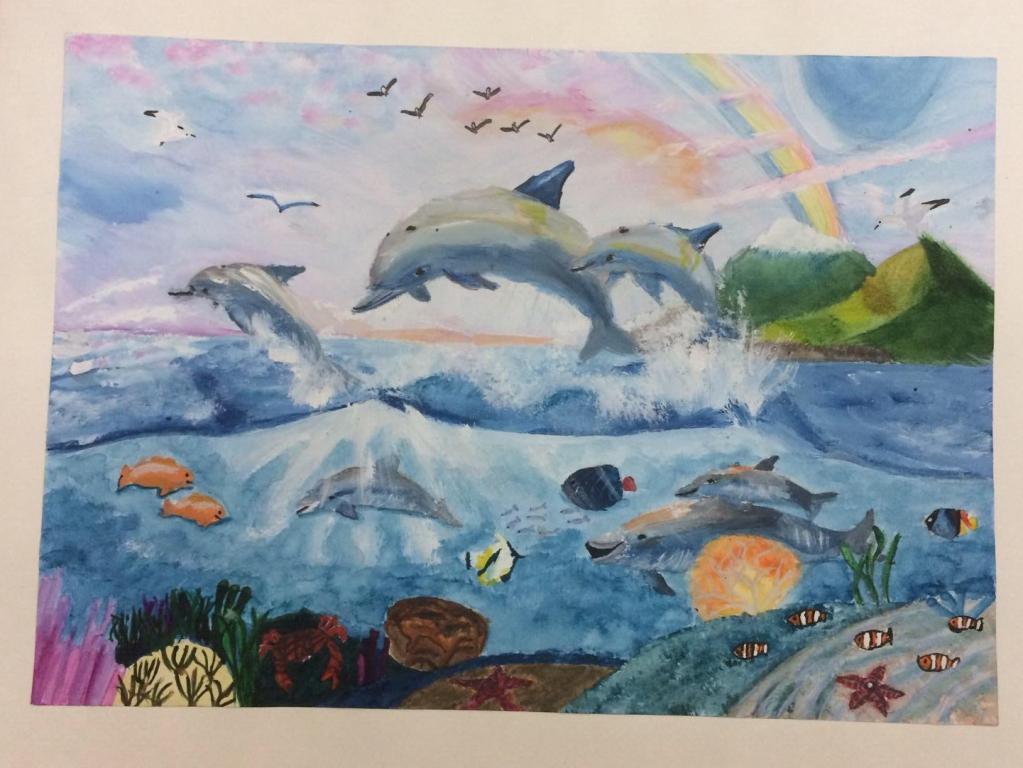 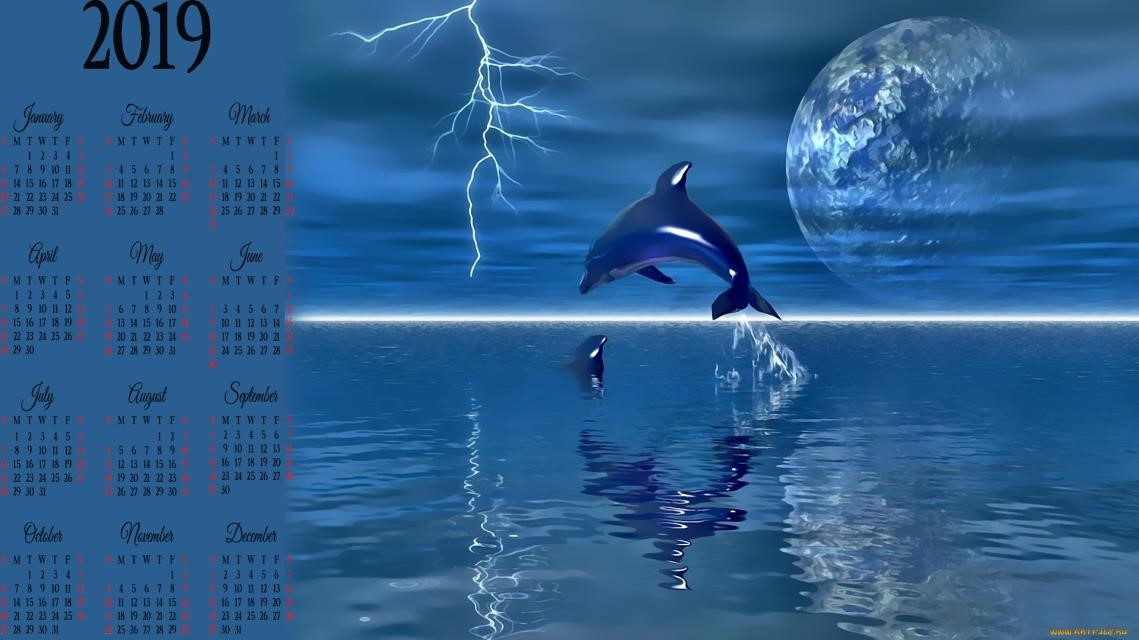 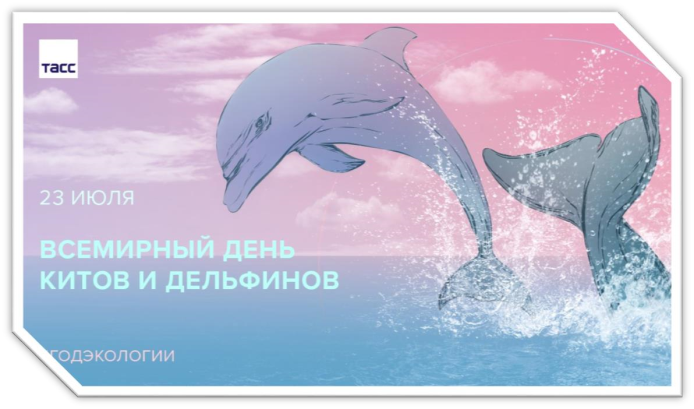 